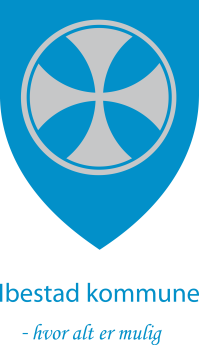 Ibestad kommunePleie - og omsorgstjenesten Søker:Navn: ………………………………………………………………………………………..EgensøknadTildeling av pleie- og omsorgstjenester i Ibestad kommuneGenerelt:Kommunene er ansvarlig for å yte pleie- og omsorgstjenester når behov melder seg. Kommunene er ogsåansvarlig for å yte tjenester til de som har et hjelpebehov av rent praktisk eller personlig art. Tjenestetilbudene omfatter både hjemmeboende, beboere i institusjon, samt beboere med spesielle botilbud. For å få en beskrivelse av våre tjenester, gå til kommunens hjemmeside.Dine rettigheter rundt saksbehandlingen:Opplysningene du gir blir behandlet fortrolig.Du har rett til innsyn i saksdokumentene.Vedtaket som fattes kan påklages.Reservasjon mot innhenting av personlige opplysninger.En del tjenester har vederlag, mens andre er vederlagsfrie. Du bør gjøre deg kjent med hvilke betalingssatser som gjelder, og hvordan din andel beregnes. Dette gjør du ved å ta kontakt med pleie- og omsorgstjenesten i Ibestad kommune. Du kan søke om økonomisk støtte.Kontakt pleie- og omsorgstjenesten eller NAV for nærmere opplysninger om slik støtte.Pleie- og omsorgstjenesten vil, etter å ha mottatt din søknad, ta kontakt for å utrede saken nærmere. Søknader behandles etter Lov om pasient- og brukerrettigheter og Lov om kommunale helse- og omsorgstjenester.Søkers (omsorgsmottakers) personaliaNavn:……………………………………………………………………………………………………Adresse:…………………………………………………………………………………………………Fødselsnr.(11 siffer):.…………………………. Telefon:……………… Mobiltelefon:………………Sivilstand:	 barn	 gift/registrert partner	 samboer	 enke/enkemann	 enslig Bor:  alene		 sammen med andre.Hjemkommune………………………………………………………………………………………….Nærmeste pårørende (eller annen kontaktperson)Navn og slektsforhold: ……………………………………………………………………………….Adresse: ……………………………………………………………………………………………….Telefon arbeid: ………………… Telefon privat: ………………… Mobiltelefon…………………Denne personen kan samtykke / medvirke på vegne av meg dersom jeg kommer i en situasjon hvor jeg ikke kan ivareta meg selv.  Sett kryss hvis JAVergeNavn:………………………………………………………………………………………………….Adresse:..………………………………………………………………………………………………Telefon arbeid:..……………………………………..  Telefon privat:…...…………………………...For søknad om omsorgslønn, omsorgsyters personaliaNavn:………………………………………………………………………………………………….Adresse:……………………………………………………………………………………………….Fødselsnr. (11 siffer):.………………………………. Telefon:….…………………………………...Omsorgsyters tilknytning/slektsforhold til omsorgsmottaker: ………………………………………..FastlegeNavn:……………………………………	Adresse:………………………………………………Telefon: …………………………2Tjenester det søkes om – sett x (kryss)Er du mottaker av pleie – og omsorgstjenester nå?NeiJa Spesifiser hvilke tjenester (se punkt 6)……………………………………………………….……………………………………………………………………………………………………….Er andre i husstanden mottaker av pleie – og omsorgstjenester nå ?NeiJa Spesifiser hvilke tjenester (se punkt 6)……………………………………………………….…………………………………………………………………………………Har du kontakt med eller mottar du hjelp fra andre offentlig instanser i dag ?NAV:  Nei  Ja Annet ………………………………………………………………………………….Stønader fra folketrygdenMottar du hjelpestønad fra folketrygden ?  Nei	 Ja, - hvilken sats: ………………………Mottar du grunnstønad fra folketrygden?  Nei	 Ja, - hvilken sats: ………………………..Begrunnelse for søknaden(bruk evt. tilleggsark og legg ved evt. legeerklæring, rapporter og lignende)………………………………………………………………………………………………………………………………………………………………………………………………………………………………………………………………………………………………………………………………………………………………………………………………………………………………………………………………………………………………………………………………………………………………Tannbehandling (fylkeskommunal tjeneste)Pasienter / brukere som har vært (eller forventes å være) i ukentlig pleie i hjemmesykepleie i minst tre måneder og alle med langtidsplass sykehjem har rett til gratis tannbehandling. Tannklinikken har ikke oversikt over hvem som mottar hjemmesykepleie, men om du ønsker det kan hjemmesykepleien oppgi ditt navn og adresse til den fylkeskommunale tannhelsetjenesten.Kryss av for det du ønsker:Ja, jeg ønsker gratis tannbehandling, og samtykker i at tannhelsetjenesten får informasjon om min helsetilstand, og eventuelt medisinbruk.Nei, jeg ønsker ikke gratis tannbehandlingDersom JA, ønsker du at hjemmesykepleien skal få kopi av timekort som sendes deg?IPLOS-informasjonIPLOS er en forkortelse for Individbasert Pleie- og Omsorgsstatistikk. Dette er et standardisert verktøy for dokumentasjon, rapportering og statistikk for kommuner og sentrale myndigheter i forhold til alle søkere og mottakere av kommunale sosial og helsetjenester. Alle personopplysninger blir anonymisert.Jeg gir samtykke til at mine diagnoser kan sendes til IPLOS registret ja 	 ( sett kryss).Viser videre til informasjonsbrosjyre om IPLOS.Samtykkeerklæring/informert samtykkeNei 	Jeg gir med dette pleie - og omsorgstjenesten i Ibestad kommune fullmakt til å innhente de opplysninger som ansees relevante for behandling av søknaden.Jeg godkjenner også at dere kan behandle min søknad i Koordineringsteamet som for tiden består av seksjonsleder HSO, leder sykehjem, fagleder sykehjem, leder hjemmetjeneste og ergoterapeut.Jeg bekrefter at dette samtykke gis frivillig og at det når som helst kan trekkes tilbake.Som søker har jeg reservasjonsrettigheter i forbindelse med innhenting av personlige opplysninger. Slik reservasjon kan for eksempel gjelde opplysninger fra lege, NAV og lignende. Hvis slik reservasjon ønskes gjeldende, skriv navnet på instansen/organisasjonen under.Jeg reserverer meg mot at det innhentes opplysninger fra: ………………………………………..Sted/dato: ……………………………………………………………………………	…………………………………………………. søkers/foresatte/samtykkegivers underskrift		Den som innhenter samtykkeDersom egensøknaden er fylt ut på vegne av søker:Navn:………………………………………	Telefon:………………………………………..Ved behov for pleie- og omsorgstjenester, ta kontakt med:Pleie- og omsorgstjenesten.Søknaden sendes til: Ibestad kommune, HSO-seksjonen, Koppervika 7, 9450 HAMNVIKHjemmesykepleiePraktisk bistand og opplæring (hjemmehjelp)Praktisk bistand/MiljøtjenesteBrukerstyrt personlig assistanse (BPA)OmsorgsboligTrygghetsalarmMiddagsombringingHverdagsrehabiliteringKoordinatorIndividuell planLangtidsopphold i sykehjemKorttidsopphold i sykehjem; - rehabilitering, utredning og/eller behandling (må søkes av lege)Avlastning i sykehjemDagopphold - og nattopphold i sykehjemOmsorgsstønadStøttekontaktAvlastning for personer/familier som har et særlig tyngende omsorgsarbeidSøttesamtaleDagaktivitetstilbudAnnet:…………………………